Grupa Krasnale – 31 marzec 2020r. 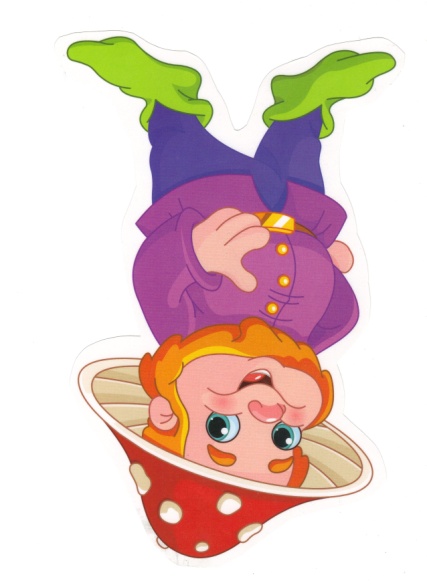    Witam wszystkie Krasnoludki !Temat dnia: Dzień w gospodarstwie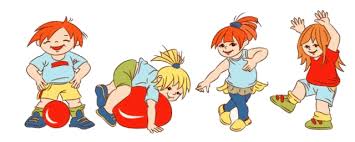  Propozycja zabawy ruchowejGimnastyka z mamą, tatąWyścig żółwi Kochani rodzice do ćwiczeń potrzebujemy woreczki do ćwiczeń gimnastycznych, ale jeśli ich nie ma proszę, wsypcie groch lub kaszę do woreczka na mrożonki lub skarpetki. A teraz reguły gry! Na starcie ustawia się jedno lub więcej dzieci w pozycji na czworaka (mama czy tata również mogą). Każdy zawodnik na plecach ma balast w postaci woreczka. Każdy porusza się na czworaka najszybciej jak potrafi. Gdy woreczek spadnie zaznaczamy od miejsca dokąd żółw dotarł. Dzieciaki lubią poprawiać swój rekord i próbować dojść za każdym razem dalej. I tak zabawa może trwać naprawdę długo.Butelkowy slalom Zaczynacie od rozstawienia dwóch butelek po pokoju. Dziecko ma chwilę na przyjrzenie się i zapamiętanie gdzie stoją, po czym na hasło start omija butelki. Zadanie polega na przejściu w taki sposób, aby nie przewrócić żadnej z butelek. Gdy uda mu się przejść poziom, dokładacie kolejną przeszkodę i tak do momentu, aż skończą Wam się w domu plastikowe butelki.Po ćwiczeniach koniecznie umyj ręce, obejrzyj bajkę pt. ,,Jak dokładnie myć ręce”https://www.youtube.com/watch?v=fxxx2myt_eI	Zajęcie I    „Wiejskie gospodarstwo” – zabawa dydaktyczna, połączona opisem słownym. Wskaż wszystkie zwierzątka! Jak myślisz dla koga gospodarz ma jedzonko w koszyku? Poszukaj je na obrazku!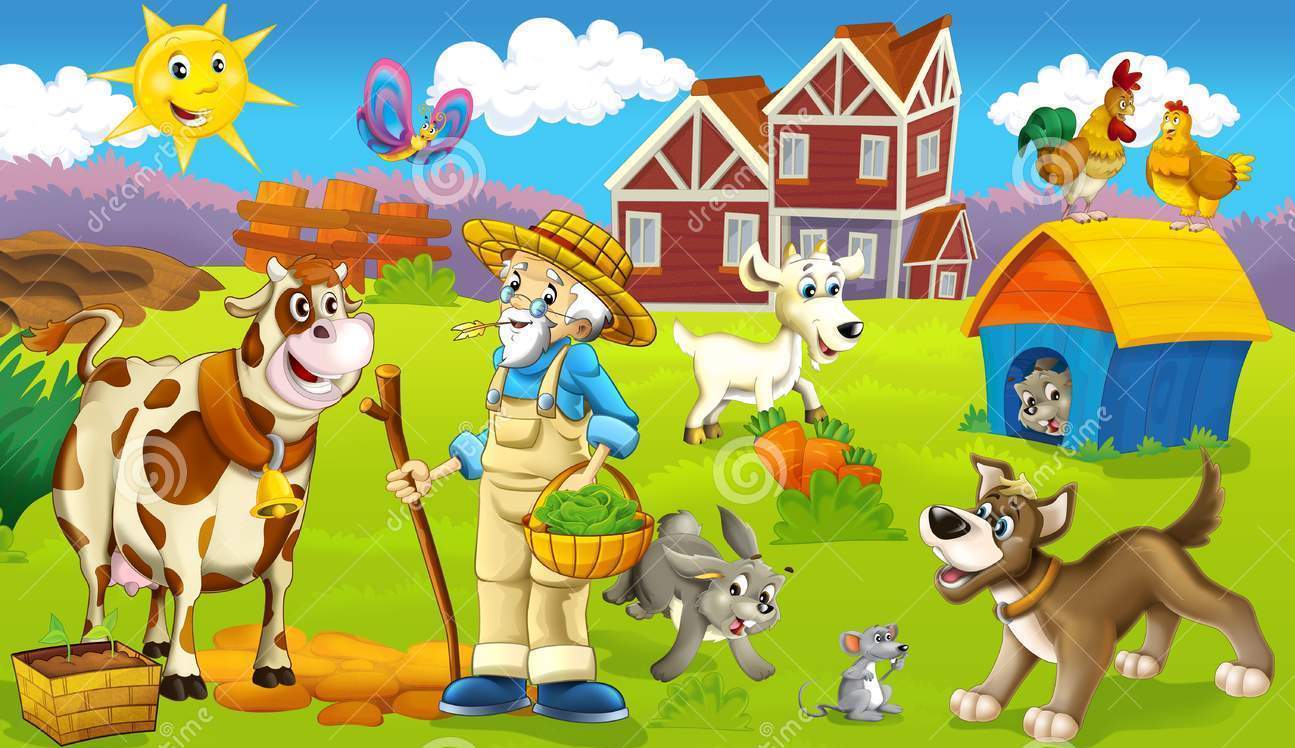 W gospodarstwie pojawiły się inne zwierzątka , postaraj się je odnaleźć i nazwij je!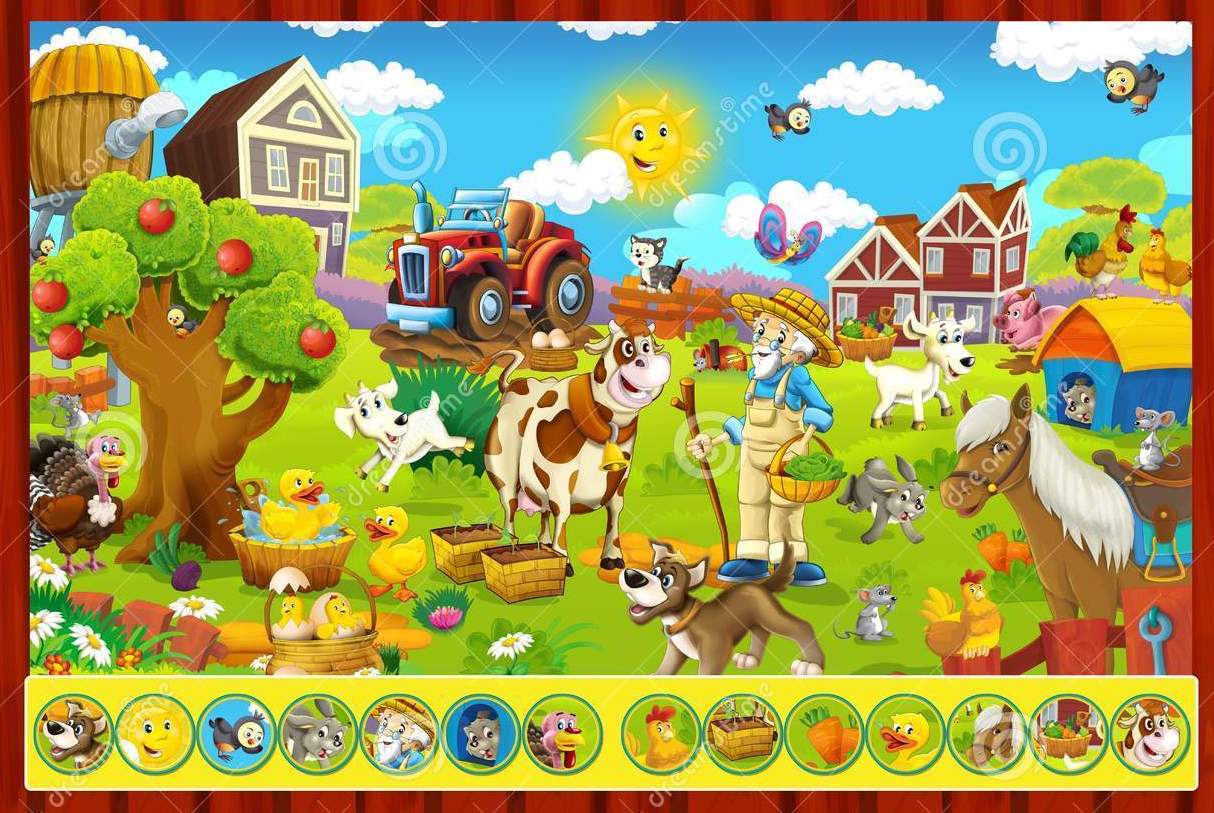 Obejrzyj bajkę o gospodarstwie!https://www.youtube.com/watch?v=hyPhZrWjbGAPolecam też piosenki do obejrzenia i wysłuchaniaPiosenka „Gdacze kura: Ko, Ko, Ko” na:https://www.youtube.com/watch?v=QPqALIknKwYPiosenka „Krówka Mu” na:https://www.youtube.com/watch?v=hMl74Mm6tgUPiosenka „Krok za krokiem” na:https://www.youtube.com/watch?v=0HV4QZ7y2DIPiosenka „Wesołe gąski” na:https://www.youtube.com/watch?v=mBXIDaC_tkgZajęcie IIWiejskie prace rolnika- proszę mamę o pomoc w nazywaniu czynności jakie wykonuje rolnik w gospodarstwie rolnym. Dziecko wyklaszcze nazwy prac, dzieląc wyraz na sylaby.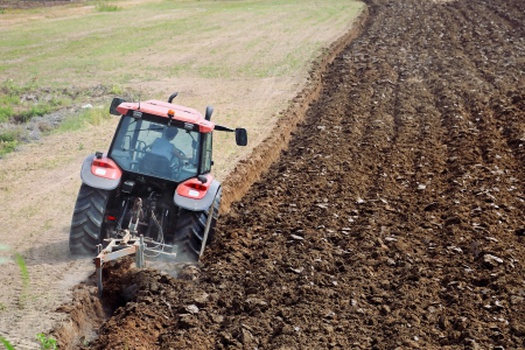                     Rolnik  orze pole.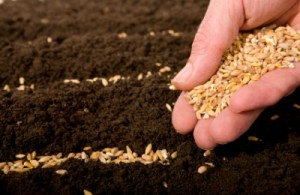                          Rolnik sieje ziarna.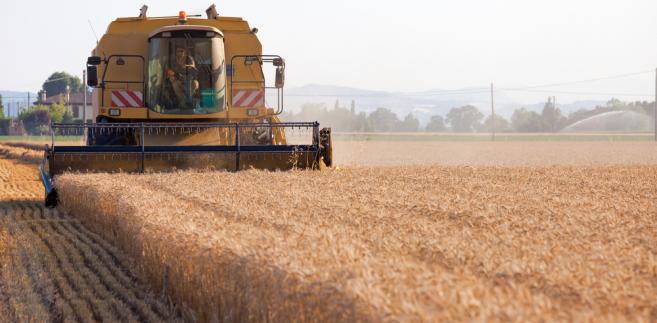                   Rolnik kosi zborze.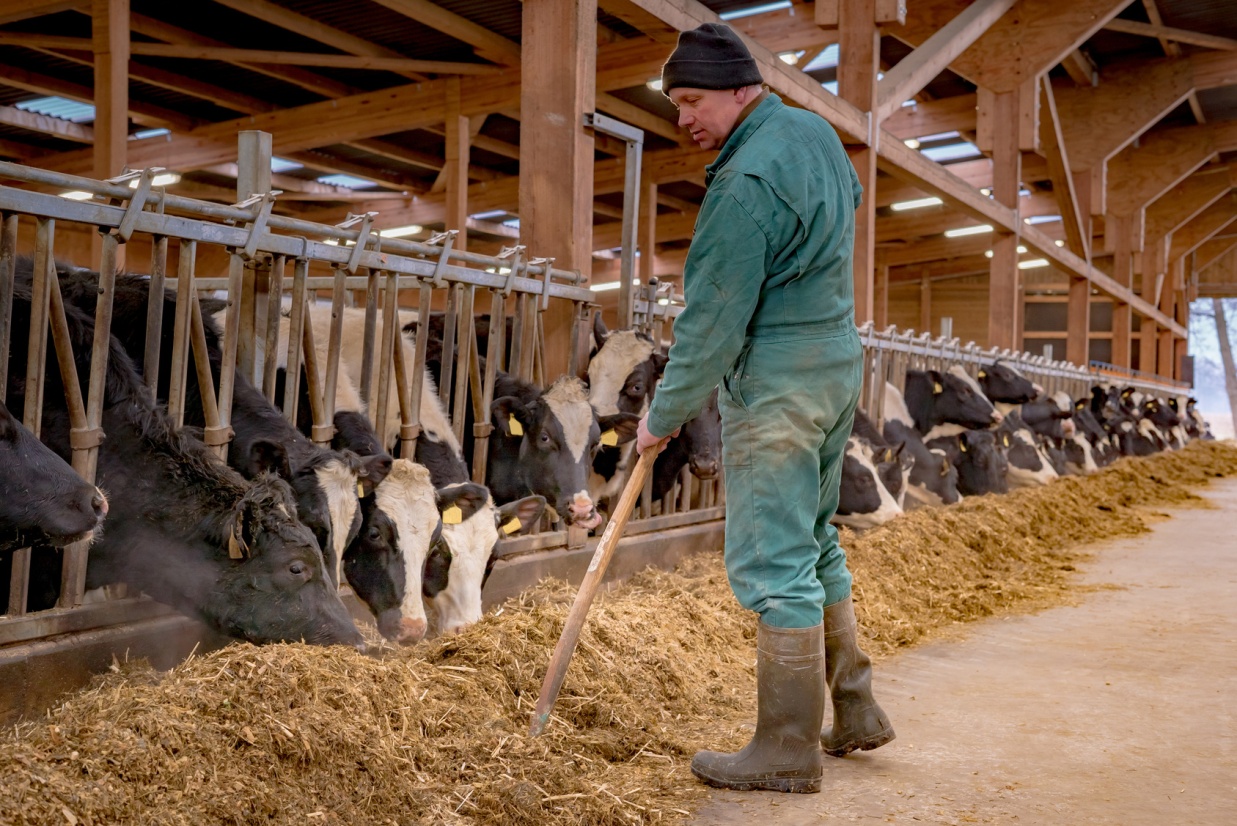                Rolnik karmi krowy.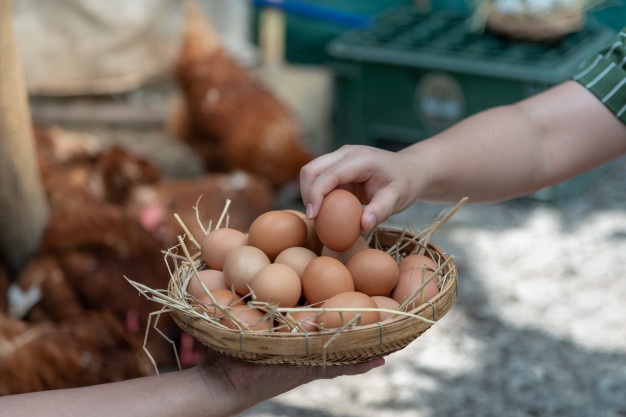      Rolnik zbiera jajka w kurniku.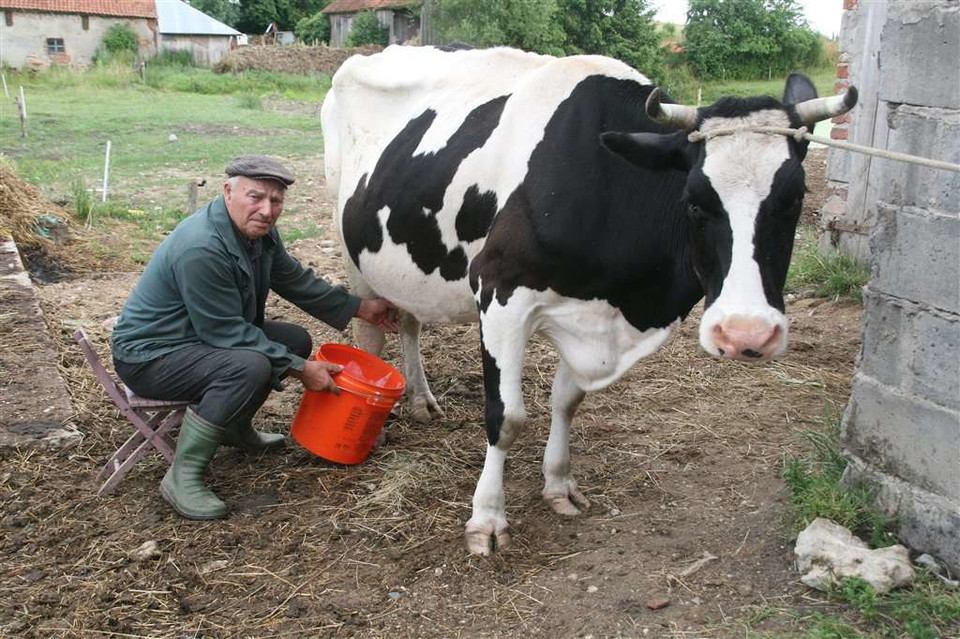                     Rolnik doi krowę.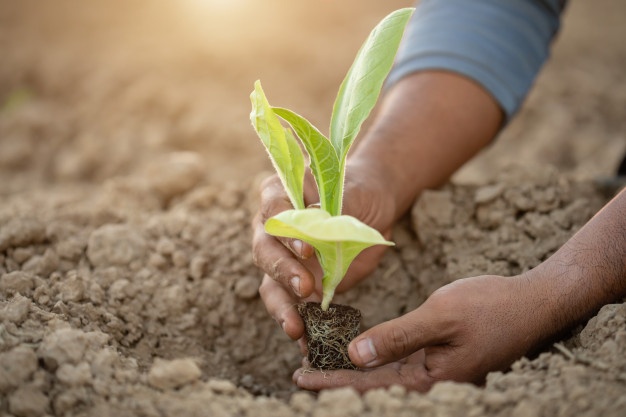                 Rolnik sadzi rośliny.SUPER!   Brawo!  Świetnie ci poszło!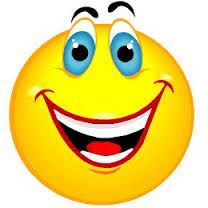 Jeśli chcesz pokoloruj obrazek.   To wszystko Pa ! Do jutra!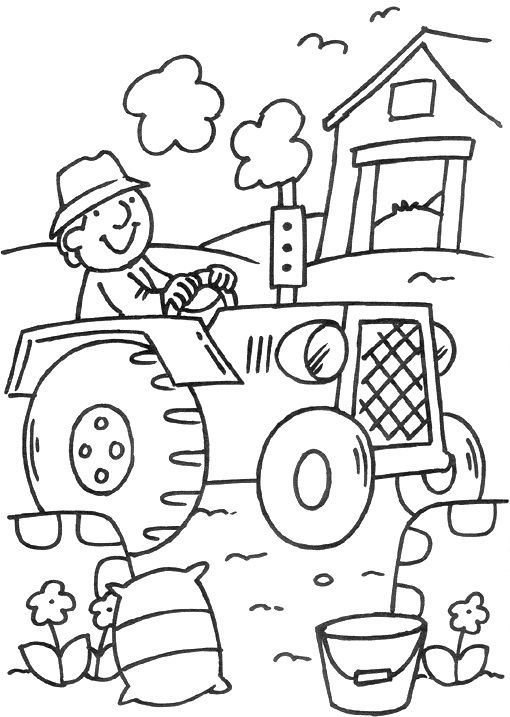 